Klasa 0b i 0c Religia - zadania do wykonania w dniach 15-24 kwietnia.Pokoloruj obrazek Pana Jezusa Zmartwychwstałego (jeśli możesz wydrukować). Jeśli nie możesz wydrukować to narysuj Pana Jezusa Zmartwychwstałego.Pomódl się z rodzicami o łaskę zdrowia dla całej rodziny.Pomóż mamie lub tacie spełniając w ten sposób dobry uczynek.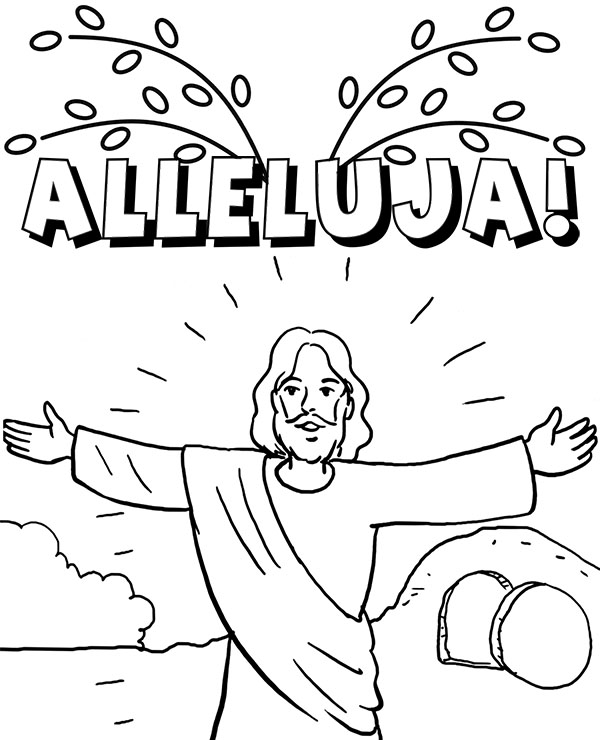 